Проект «Чудо-пуговица»                                 Среднесрочный, групповой                                 Творческо-ориентированный                                            МКДОУ детский сад 489                                          Воспитатель:Мусаева А.В                     Декабрь-январь 2019АктуальностьВ дошкольном возрасте ребёнок познаёт и открывает для себя все многообразие окружающего мира.Именно в этом возрасте дети приобщаются к миру человеческих ценностей, включающих отношение к природе, рукотворному  миру, явлением общественной жизни к самому себе. Актуальность нашей темы в том, что задача  воспитателя показать детям, что можно сделать из обыкновенной пуговицы, разнообразие  ее использования.  Воспитывать навыки коллекционирования. Интерес к творческой деятельности.  Цель:Заинтересовать и увлечь детей идеей коллекционирования, развить желание больше узнать  об истории возникновении пуговиц,  её назначении и использовании.Задачи:Расширить знания детей об окружающем мире.                            Развивать мышление, активизировать речь.                            Развивать познавательную активность, творческие                             Способности, воображение, фантазию, коммуника-                            тивные  навыки.Участники проекта: дети средней группы, родители, воспитатель группы. Продукт проекта: мини музей пуговиц в группе.1.Образовательная область:Познавательное развитие.Беседы: «История возникновения пуговицы»                « Такие разные пуговицы»«Из каких материалов делают пуговиц?»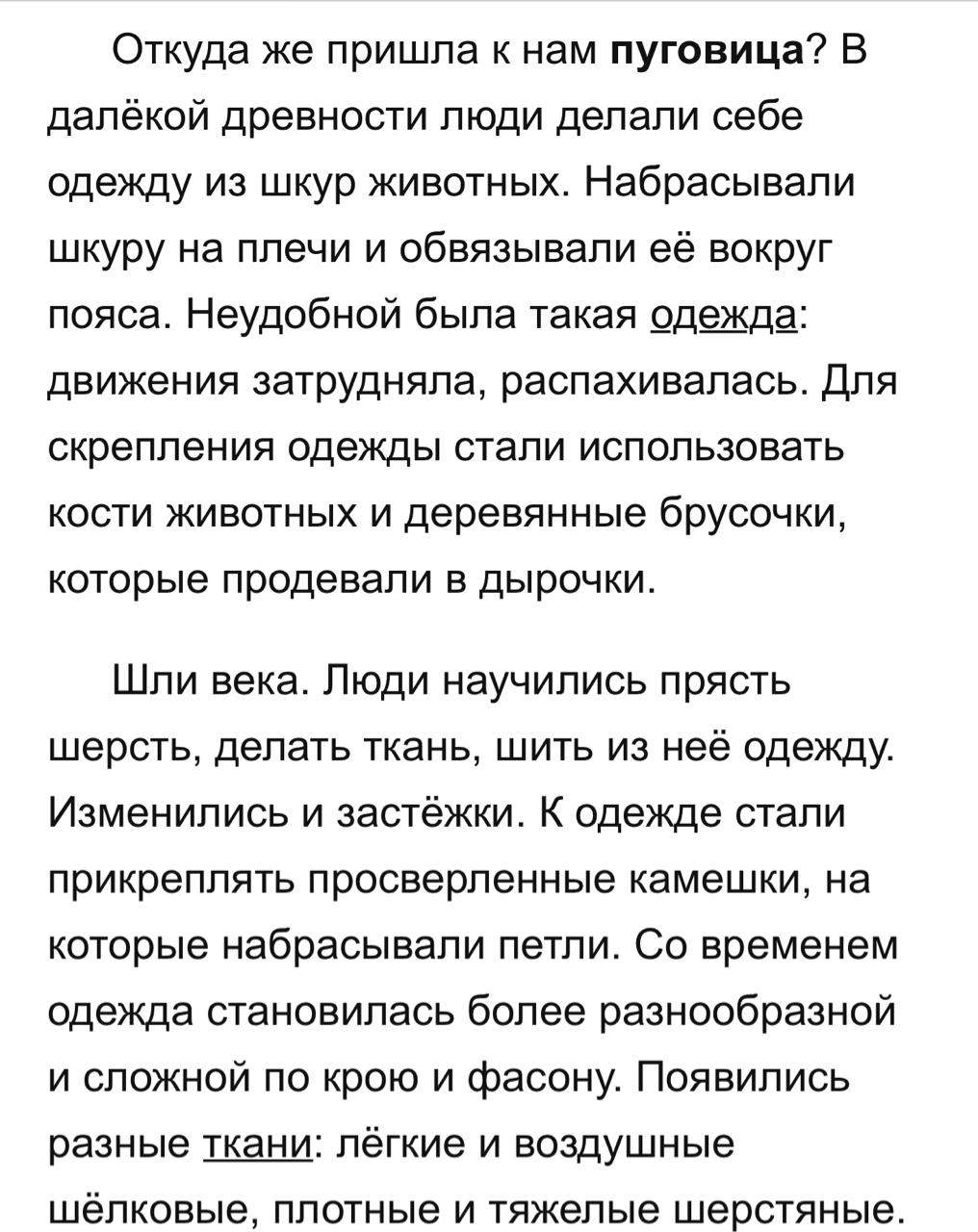 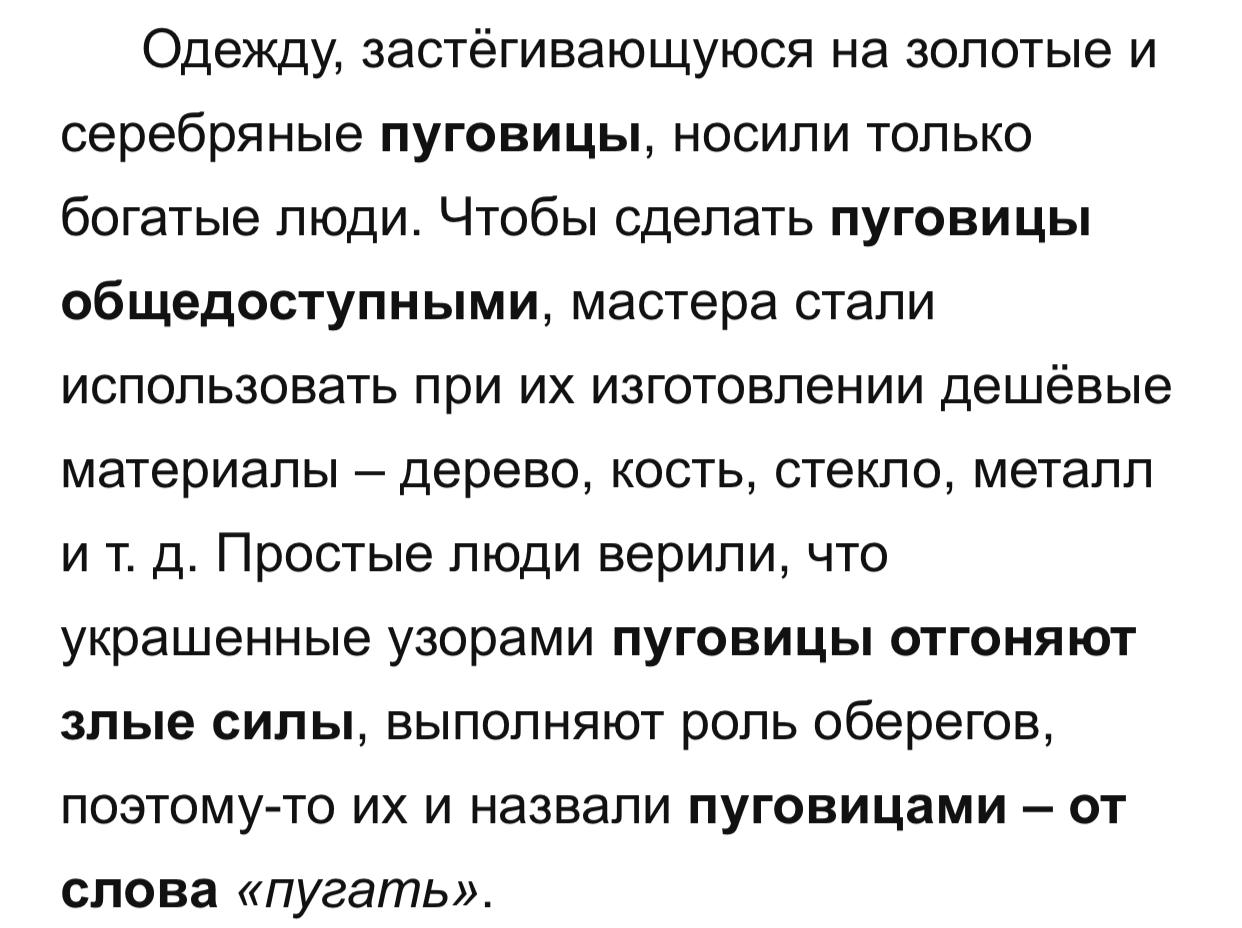 1.Речевое развитие:Рассматривание картинок с изображением разных пуговиц.Чтение художественной литературы:Сказка « Волшебная пуговица»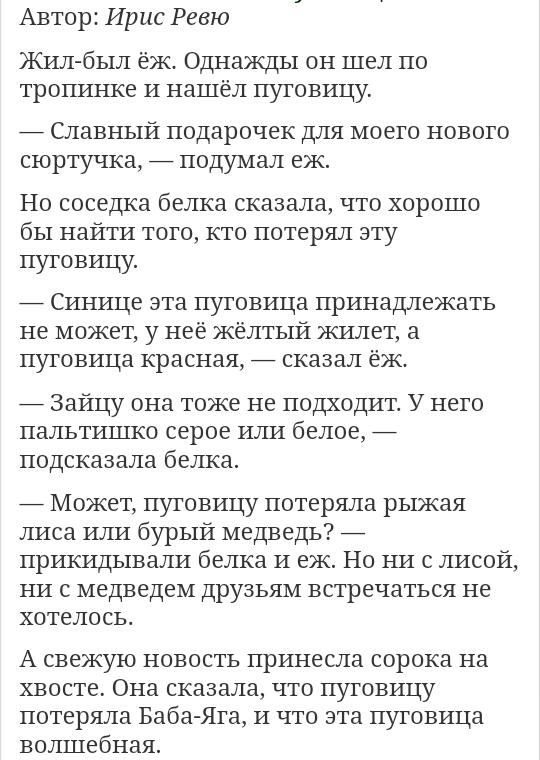 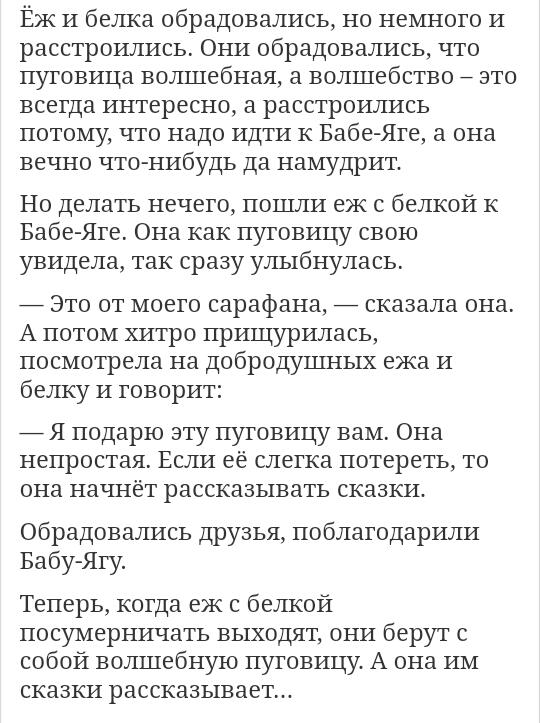 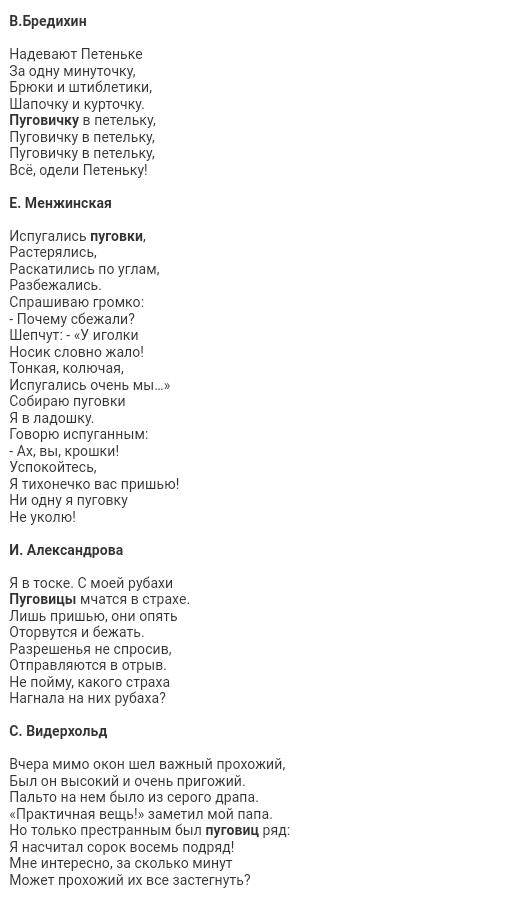 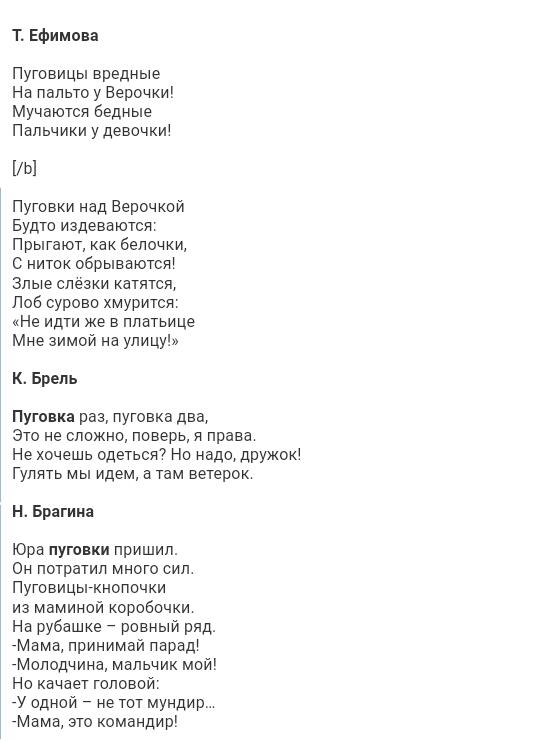 Загадки про пуговиц: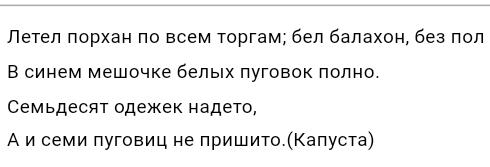 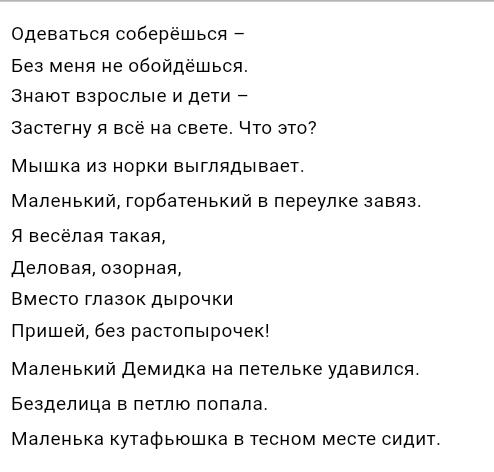 3.Физическое развитие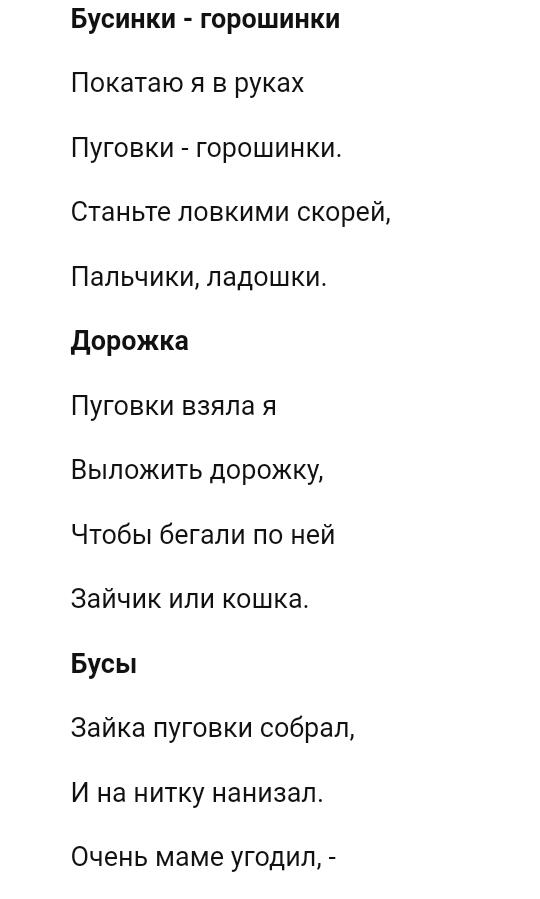 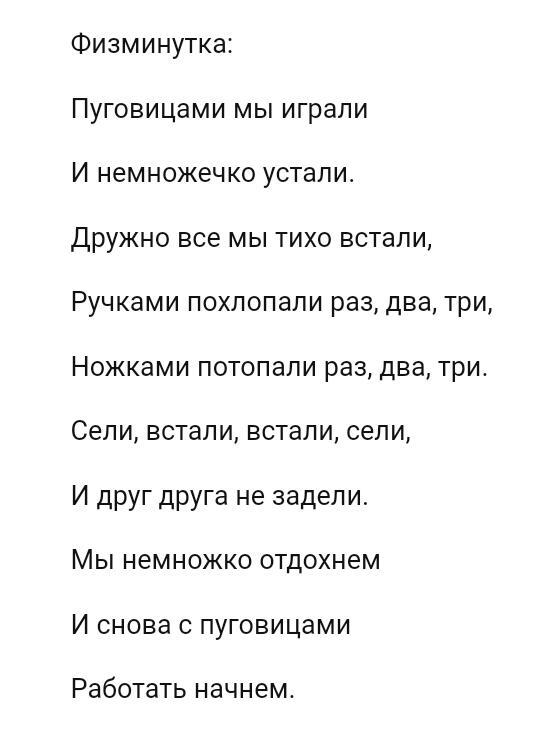 Гимнастика пробуждения на массажных ковриках с  пришитыми пуговицами для профилактики  плоскостопия.4.Социально-коммуникативное развитиеСюжетно-ролевая игра   «Магазин», «Ателье»,5.Художественно-эстетическое развитиеЛепка:»Пуговицы», «Цветы из пуговиц», «Машина»,«Светофор».Рисование: «Красивые пуговицы»Дидактические игры: «Найди пару», «Пришиваем пуговицы», «Разложи пуговицы по цвету»,На занятиях дети пробовали себя в роли дизайнеров: Делали разноцветные бусы и браслеты. Проводили эксперимент чтобы узнать из каких материалов пуговицы способны держаться на воде.В рамках проекта воспитанники совместно с родителями изготовили интересные работы с  пуговицами. На заключительном этапе был создан «Мини музей» из пуговиц.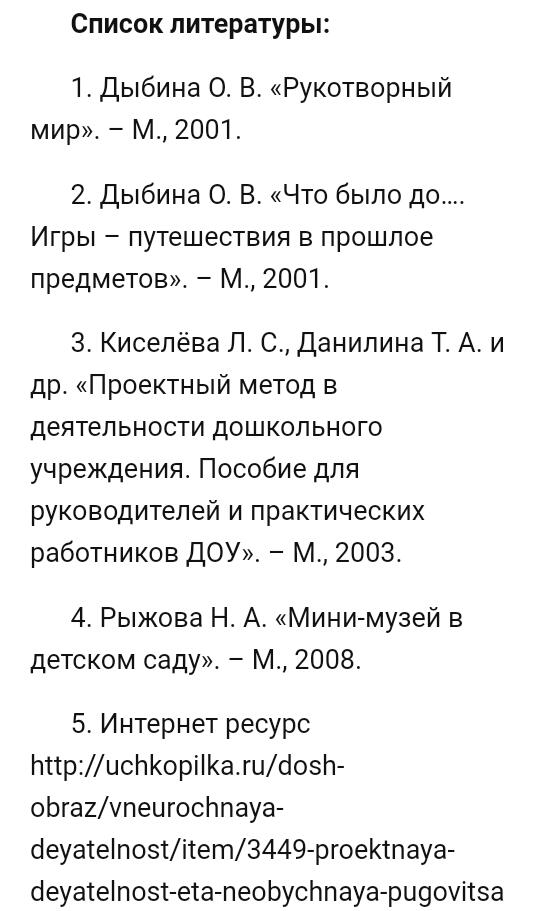 